2022年普通高等学校招生全国统一考试（北京卷）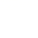 英语参考答案第一部分  知识运用（共两节，30分）第一节（共10小题；每小题1.5分，共15分）1．B         2．D         3．B         4．C         5．A6．C         7．D         8．B         9．A         10．C第二节（共10小题；每小题1.5分，共15分）11．in         12．to harm        13．caught         14．supported         15．whether16．has         17．themselves         18．which         19．worse         20．has increased第二部分  阅读理解（共两节，38分）第一节（共14小题；每小题2分，共28分）21．D         22．B         23．D         24．C         25．A26．B         27．C         28．C         29．A         30．B31．A         32．C         33．A        34．D第二节（共5小题；每小题2分，共10分）35．G         36．B         37．D         38．F         39．C第三部分  书面表达（共两节，32分）第一节（共4小题；第40、41题各2分，第42题3分，第43题5分，共12分）40．Tom witnessed the widespread consumption of sugary drinks by kids at his own school.41．Tom got the idea from observing his mum make healthy fruit infusions but then struggle for a take-along option.42．Tom is most proud of the opportunities that Fun Bottle presents to others because he not only provides healthy alternatives to sugary drinks but also donates all the profits to the OHG.Tom donates part of the profits to the OHG.43．略。第二节（20分）范文：Dear Jim,How’s everything?I’m writing to invite you to give us an online talk on English writing. Our classmates seem to be weak in organisation. Would you please give us some suggestions on how to connect sentences logically, how to develop a paragraph, and how to structure an essay?The talk will be about an hour, and you can decide on a date at your convenience. Please let me know which platform you’ll be using. It would be great if we could have a 10-minute question and answer session at the end of your talk.Looking forward to your reply.Yours,Li Hua